проект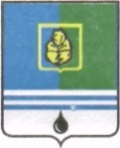 					РЕШЕНИЕДУМЫ ГОРОДА КОГАЛЫМАХанты-Мансийского автономного округа - ЮгрыОт «___»_______________20___г.                                                   №_______ О ходе выполнения мероприятийпо подготовке объектовжилищно-коммунального хозяйства города Когалыма к осенне-зимнемупериоду 2017-2018 годовЗаслушав информацию Администрации города Когалыма о ходе выполнения мероприятий по подготовке объектов жилищно-коммунального хозяйства города Когалыма к осенне-зимнему периоду 2017-2018 годов, утвержденных постановлением Администрации города Когалыма от 03.05.2017 №924 «О подготовке объектов жилищно-коммунального хозяйства и социальной сферы города Когалыма к работе в осенне-зимний период                   2017-2018 годов», Дума города Когалыма РЕШИЛА:1. Принять к сведению информацию о ходе выполнения мероприятий по подготовке объектов жилищно-коммунального хозяйства города Когалыма к осенне-зимнему периоду 2017-2018 годов согласно приложению к настоящему решению.2. Опубликовать настоящее решение и приложение к нему в газете «Когалымский вестник».Приложениек решению Думыгорода Когалымаот «___» _____ 2017 №___ИНФОРМАЦИЯо ходе выполнения мероприятий по подготовке объектов жилищно-коммунального хозяйства города Когалыма к осенне-зимнему периоду 2017-2018 годовМероприятия по подготовке объектов жилищно-коммунального хозяйства города Когалыма к работе в осенне-зимний период 2017-2018 годов (далее – Мероприятия 2017-2018 годов) были разработаны в конце апреля 2017 года и утверждены постановлением Администрации города Когалыма от 03.05.2017 №924 «О подготовке объектов ЖКХ и социальной сферы города Когалыма к работе в осенне-зимний период 2017-2018 годов» в соответствии с Приложением 20 «Плана мероприятий по подготовке объектов жилищно-коммунального комплекса и социальной сферы муниципальных образований ХМАО-Югры к работе в осенне-зимний период 2017-2018 годов», согласованы Департаментом жилищно-коммунального комплекса и энергетики Ханты-Мансийского автономного округа – Югры в начале июня 2017 года.При разработке Мероприятий 2017-2018 годов были учтены  необходимые объемы работ по замене и реконструкции сетей тепло-, водо-, электроснабжения, водоотведения, а также реконструкции, модернизации, капитальному и текущему ремонту объектов коммунального хозяйства и жилищного фонда города Когалыма в пределах существующих объемов финансовых средств.Общий объем средств, запланированных Мероприятиями 2017-2018 годов, составил 111,2 млн руб., в том числе:- средства бюджета Ханты-Мансийского автономного округа - Югры – 24,1 млн руб.;- средства бюджета города Когалыма – 4,4 млн руб. (строительство магистральных инженерных сетей застройки группы жилых домов в поселке Пионерный);- средства организаций жилищно-коммунального хозяйства города Когалыма  – 82,7 млн руб.Общий ход исполнения Мероприятий 2017-2018 годов по состоянию на 15.09.2017 выглядит следующим образом:Примечание:- БАО – бюджет автономного округа;- МБ – местный бюджет;- СО - средства организаций жилищно-коммунального хозяйства.Мероприятия, выполненные силами организаций жилищно-коммунального хозяйства города Когалыма в рамках подготовки отрасли к осенне-зимнему периоду 2017-2018 годов, и не входящие в состав утвержденных  Мероприятий 2017-2018 годов.11 котельных города Когалыма своевременно подготовлены к началу отопительного сезона. Все основные работы по капитальному и текущему ремонту котлов и котельного оборудования, по ремонту резервного и вспомогательного оборудования, ревизия и текущий ремонт на магистральных тепловых сетях, работы по текущему ремонту газопроводов и системы газоснабжения индивидуальных жилых домов выполнены в полном объеме. Завершена промывка магистральных, внутриквартальных и внутридомовых систем тепло-, водоснабжения и водоотведения. Промыто сетей: - теплоснабжения 84,9 км (100%); - водоснабжения 128,3 км (100%); - водоотведения на 106 км (100%).Работы по подготовке электросетевого комплекса города Когалыма к работе в осенне-зимний период 2017-2018 годов выполнены полностью:- электрические сети - 100% (379,3 км);- трансформаторные подстанции – 100% (от 151 шт.);- текущий ремонт электрооборудования и электрических сетей - 100% (2314 ед.). Исполнение работ по замене ветхих инженерных сетей:- теплоснабжения - 0,91 км (81,3% от плана 1,12 км);- водоснабжения – 0,86 км (72,3% от плана 1,19 км).Проблемы возникли по причине неисполнения подрядными организациями сроков по муниципальным контрактам на капитальный ремонт и строительство сетей тепло-, водоснабжения, а именно:  По пунктам 1.2.2 и 2.2.1 Мероприятий 2017 – 2018 годов.  В рамках государственной программы «Развитие жилищно-коммунального комплекса и повышение энергетической эффективности Ханты-Мансийского автономного округа - Югры» на 2014-2020 годы» на выполнение работ по капитальному ремонту сетей тепло-, водоснабжения городу Когалыму в 2017 году из средств бюджета Ханты-Мансийского автономного округа - Югры выделена субсидия в размере 8 287,50 тыс. руб. Проведен открытый аукцион в электронной форме на право заключить муниципальный контракт на выполнение работ по капитальному ремонту сетей тепло- и водоснабжения города Когалыма (далее – Контракт) на общую сумму 7 939,68 тыс. руб., в том числе: средства бюджета Ханты-Мансийского автономного округа - Югры - 7 542,69 тыс. руб., средства бюджета города  Когалыма – 396,98 тыс. руб.). Контракт от 15.06.2017 №0187300013717000070-0070611-01 заключен с ООО «Премиум Трейдинг» на выполнение работ по капитальному ремонту сетей тепло- и водоснабжения в объеме 0,33 км (каждого вида сетей). Срок окончания работ по Контракту 01.10.2017. ООО «Премиум Трейдинг» до настоящего момента к работам по капитальному ремонту сетей тепло- и водоснабжения города Когалыма не приступило, график производства работ, не представило. Ордер на производство земляных работ не получен, материалы для производства работ не приобретены.ООО «Премиум Трейдинг» было направлено письмо от 04.08.2017 о том, что неисполнение Контракта повлечет за собой неисполнение утвержденного плана мероприятий по подготовке объектов коммунальной инфраструктуры города Когалыма к работе в осенне-зимний период 2017-2018 годов и может явиться причиной создания аварийной ситуации на сетях тепло-, водоснабжения города Когалыма в отопительный период 2017-2018 годов. С учетом сложившейся ситуации ООО «Премиум Трейдинг» было предложено расторгнуть Контракт по соглашению сторон. Ответ получен не был. Информация о неисполнении Контракта ООО «Премиум Трейдинг» направлена в Управление Федеральной антимонопольной службы по Ханты-Мансийскому автономному округу - Югре (письмо от 15.08.2017 №1-Исх-4411). Направлено заявление в Когалымский городской суд о понуждении ООО «Премиум Трейдинг» к исполнению Контракта в судебном порядке.Неисполнение сроков по пункту 5.1.1 Мероприятий 2017-2018 годов «Строительство объекта «Магистральные и внутриквартальные инженерные сети застройки группы жилых домов по улице Комсомольской», сети электроснабжения протяженностью 0,77 км (за счет средств ООО «ЛУКОЙЛ- Западная Сибирь).Муниципальному казенному учреждению «Управление капитального строительства города Когалыма» от Администрации города Когалыма переданы функции заказчика по контракту №16/29 от 15.09.2016 с обществом с ограниченной ответственностью «Эрель Газстрой» на сумму 10 500,0 тыс. руб. со сроком завершения работ до 30.06.2017. Работы ведутся с нарушением сроков, в связи с чем в адрес подрядной организации  направлена претензия №30-исх-1934 от 16.08.2017 на сумму неустойки 49,35 тыс. руб.Пункты 1.3.1 «Строительство объекта «Магистральные и внутриквартальные инженерные сети застройки жилыми домами поселка Пионерный города Когалыма. 13 этап - сети тепловодоснабжения к жилым домам по ул. Дорожников»,  протяженностью 0,2 км и 2.3.1 «Строительство объекта «Магистральные инженерные сети застройки группы жилых домов по ул.Комсомольская в городе Когалыме. 2 этап, подэтап 4 - сети водопровода», протяженностью 0,36 км, Мероприятий 2017 – 2018 годов выполнены в срок и оплачены в полном объеме.По итогам электронного аукциона на экономию средств по пункту 1.3.1 Мероприятий 2017 – 2018 годов заключен муниципальный контракт №0187300013717000085 от 27.06.2017 с ООО «Премиум Трейдинг» на дополнительную протяженность теплосети 0,14 км, на сумму 6292,0 тыс. руб., с завершением работ до 18.08.2017. Подрядная организация к работам не приступила. В Арбитражный суд Ханты-Мансийского автономного округа - Югры направлено исковое заявление о расторжении Контракта (письмо от 31.08.2017 №30-Исх-2062).На перераспределение средств с другого объекта «Магистральные инженерные сети застройки группы жилых домов по ул.Комсомольская в городе Когалыме» размещен электронный аукцион на дополнительную протяженность теплосети 0,03 км, на сумму 2 246,7 тыс. руб., со сроком завершения работ до 31.10.2017.    Экономия средств от аукциона по пункту 2.3.1. Мероприятий 2017 – 2018 годов перераспределена на другой объект «Магистральные и внутриквартальные инженерные сети застройки жилыми домами поселка Пионерный города Когалыма» по постановлению Правительства Ханты-Мансийского автономного округа - Югры №276-п от 21.07.2017. Жилищный фонд города Когалыма насчитывает 608 жилых дома общей площадью 1047,9 тыс.кв.м., из них работы по подготовке к осенне-зимнему периоду 2017-2018 годов проводились в 473 домах общей площадью 1004,1 тыс.кв.м. (частный жилищный фонд готовится к осенне-зимнему периоду собственниками жилья – 135 ж/д.). Все работы были завершены до 01.09.2017. В целях оперативного устранения неисправностей и аварий все организации городского хозяйства имеют запас материалов и запасных частей на общую сумму 9,5 млн руб., который пополняется ежегодно по мере необходимости. В рамках исполнения Мероприятий 2017-2018 годов аварийный запас предприятий и организаций города Когалыма пополнился на общую сумму 1,4 млн руб. Постановлением Администрации города Когалыма от 08.08.2017 №1696 «Об оценке готовности организаций, обслуживающих жилищно-коммунальное хозяйство города Когалыма, к работе в осенне-зимний период 2017-2018 годов» утвержден состав и график работы комиссии по оценке готовности организаций к работе в отопительный период. Проверка готовности жилищного фонда города Когалыма была завершена 31.08.2017. В работе комиссии принимали участие депутаты Думы города Когалыма, представители Общественного совета при Администрации города Когалыма по осуществлению контроля за выполнением организациями жилищно-коммунального комплекса своих обязательств и Советов многоквартирных домов. Тринадцать управляющих организаций, обслуживающих жилищный фонд города Когалыма, получили паспорта готовности к работе в осенне-зимний период 2017-2018 годов.07.09.2017 проведена оценка готовности к работе в осенне-зимний период 2017-2018 годов теплоснабжающей организации города Когалыма ООО «КонцессКом», организация также получила паспорт готовности.В соответствии с постановлением Администрации города Когалыма от 16.08.2017 №1756 «О начале отопительного периода 2017-2018 годов в городе Когалыме» (далее – постановление) отопительный период 2017-2018 годов в дошкольных, общеобразовательных учреждениях и бюджетном учреждении Ханты-Мансийского автономного округа - Югры «Когалымская городская больница» начат с 01.09.2017. Объекты социальной сферы обеспечены теплоснабжением в полном объеме.Согласно постановлению дата начала отопительного периода в жилищном фонде и на иных объектах города Когалыма определяется со дня, следующего за последним днём окончания 5-ти дневного периода, в течение которого среднесуточная температура наружного воздуха составляла ниже 8 градусов Цельсия или по решению собственников помещений многоквартирных домов города Когалыма. Мониторинг среднесуточной температуры наружного воздуха проводился ООО «КонцессКом» начиная с 25.08.2017. Температурные значения, определенные постановлением, были достигнуты 08.09.2017, теплоснабжение подано в жилищный фонд города Когалыма в объеме 100%.В соответствии с распоряжением Северо-Уральского управления Федеральной службы по экологическому, технологическому и атомному надзору от 05.07.2017 №57/7063 «Об организации проверок по оценке готовности муниципальных образований к отопительному периоду 2017-2018 годов» оценка готовности города Когалыма состоится в период с 18.09.2017 по 29.09.2017. Объем работ, выполненных в рамках Мероприятий 2017-2018 годов, показывает, что все организации жилищно-коммунального хозяйства города Когалыма подготовлены к работе в отопительный период 2017-2018 годов, что гарантирует городу Когалыму получение паспорта готовности к отопительному периоду 2017-2018 годов, а также обеспечение надежного, качественного и бесперебойного предоставления коммунальных услуг потребителям города Когалыма. ____________________________ПредседательГлава города КогалымаДумы города Когалыма_______________ А.Ю.Говорищева_____________ Н.Н.Пальчиков№п/пНаименование мероприятийЕд. изм.ПланФактПроцент выполнения, %СрокисполненияИсточники финансирования123456781Финансовые средства, в том числе:млн руб.111,282,273,901.11.2017БАО, МБ, СО1.1- пополнение аварийного запасамлн руб.1,41,4100,001.11.2017СО2Подготовка котельныхед.1111100,001.09.2016СО3Модернизация котельного оборудованияед.55100,001.10.2017СО4Текущий ремонт котельного оборудованияшт.249249100,001.09.2017СО5Текущий ремонт кровель котельныхкв.м.120120100,001.09.2017СО6Замена ветхих тепловых сетей                    (в 2-х трубном исполнении)км0,920,7177,201.10.2017СО7Строительство тепловых сетейкм0,20,2100,001.10.2017БАО, МБ8Строительство водопроводных сетейкм0,360,36100,001.09.2017БАО, МБ9Замена ветхих водопроводных сетейкм0,830,4959,001.10.2017СО10Строительство сетей электроснабжениякм0,770,00,001.07.2017СО11Текущий ремонт электрооборудования и электрических сетейшт.23142314100,001.10.2017СО12Монтаж АИИСКУЭ (1-я очередь)кт5959100,001.10.2017СО13Техническое перевооружение систем электроснабжения ед.2525100,001.10.2017СО14Проведение ремонта машин и механизмовед.252510001.10.2017СО15Подготовка жилищного фондатыс. кв.м.1004,11004,1100,001.09.2017СО№п/пНаименование мероприятийЕд. изм.ПланФактПроцент выполнения, %Срок исполненияИсточники финансирования123456781Подготовка тепловых сетей (в 2-х трубном исполнении)км84,984,9100,001.09.2017СО2Подготовка центральных тепловых пунктов (ЦТП)ед.33100,001.09.2017СО3Подготовка газопроводовкм44,344,3100,001.09.2017СО4Подготовка водопроводных сетейкм128,3128,3100,001.09.2017СО5Подготовка канализационных сетейкм106,0106,0100,001.09.2017СО6Подготовка электрических сетейкм379,3379,3100,001.09.2017СО7Подготовка трансформаторных подстанцийшт.151151100,001.09.2017СО